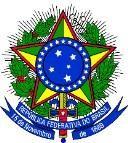 INSTITUTO FEDERAL DE EDUCAÇÃO CIÊNCIA E TECNOLOGIA SUL-RIO-GRANDENSEMINISTÉRIO DA EDUCAÇÃOSECRETARIA DE EDUCAÇÃO PROFISSIONAL E TECNOLÓGICAPRÓ-REITORIA DE ENSINODIRETORIA DE POLÍTICAS DE ENSINO E INCLUSÃOEDITAL Nº 09/2023 ANEXO IPreencha corretamente o requerimento de inscrição, a análise curricular e a declaração de veracidade.Observação: A análise curricular deverá ser preenchida pelo/a candidato/a, com exceção da coluna de Pontuação Aferida, que é de preenchimento exclusivo do IFSul.DECLARAÇÃO DE VERACIDADESolicito minha inscrição para participar do Processo de Seleção Pública para membros para atuar na Comissão de heteroidentificação do IFSUL- Edital º 09/2023Declaro que todas as informações prestadas são verdadeiras e estou ciente de que a prestação de informação incorreta provocará a não homologação da minha inscrição, e/ou, minha exclusão deste processo seletivo.Data: _________/___________/___________.Assinatura da/o candidata/o: ______________________________________ReitoriaRua Gonçalves Chaves, 3218, 5º andar - Centro - Pelotas/RS. CEP 96015-560
Telefone: (53) 3026-6050 – www.ifsul.edu.brREQUERIMENTO DE INSCRIÇÃOREQUERIMENTO DE INSCRIÇÃOREQUERIMENTO DE INSCRIÇÃODados da/o Candidata/oDados da/o Candidata/oDados da/o Candidata/oNome completo:Nome completo:Nome completo:Conforme as categorias do IBGE, você se considera: (   ) Preto(   ) Pardo(   ) Indígena(   ) Amarelo(   ) BrancoConforme as categorias do IBGE, você se considera: (   ) Preto(   ) Pardo(   ) Indígena(   ) Amarelo(   ) BrancoConforme as categorias do IBGE, você se considera: (   ) Preto(   ) Pardo(   ) Indígena(   ) Amarelo(   ) BrancoSou da comunidade acadêmica do IFSUL?(   ) Docente(   ) Discente(   ) Técnico-administrativoCâmpus_____________________(   ) Não. Sou da comunidade externaSou da comunidade acadêmica do IFSUL?(   ) Docente(   ) Discente(   ) Técnico-administrativoCâmpus_____________________(   ) Não. Sou da comunidade externaSou da comunidade acadêmica do IFSUL?(   ) Docente(   ) Discente(   ) Técnico-administrativoCâmpus_____________________(   ) Não. Sou da comunidade externaResponda apenas se for da comunidade externa do IFSulOcupação profissional:Responda apenas se for da comunidade externa do IFSulOcupação profissional:Responda apenas se for da comunidade externa do IFSulOcupação profissional:CPF:                                                                                                                                                                Identidade:Identidade:C.E.I:(Cadastro Específico do INSS ou PIS ou PASEP)Data nascimento:Data nascimento:E-mail:Telefone com DDD:Telefone com DDD:Endereço Residencial:Endereço Residencial:Rua/Av.:Rua/Av.:Rua/Av.:Número:Complemento:                   Bairro:Cidade:  Estado:CEP.:Análise CurricularAnálise CurricularAnálise CurricularAnálise CurricularAnálise CurricularItemPontosPontuação MáximaPontuação Pretendida (Preenchimento pelo/a candidato/a)Pontuação Aferida (Preenchimento pelo IFSul)Formação específica sobre promoção da igualdade racial e do enfrentamento ao racismo5 (para cada 30h certificadas)15Participação em Comissão de Heteroidentificação2,5 (para cada comissão comprovada)15Participação em projetos de ensino, extensão ou pesquisa sobre relações étnico-raciais2,5 (para cada projeto)10Atuação em Núcleo de Estudos que tratam de relações étnico-raciais2,5 (para cada ano de participação comprovado)10Vínculo aos coletivos e movimentos sociais negros ou indígenas2,5 (para cada ano de participação comprovado)10Produção acadêmica publicada (resumos, artigos, livro, livreto e correlatos) relacionada às temáticas étnico-raciais2,5 (para cada produção comprovada)10Graduação concluída em em direito, antropologia, sociologia, filosofia, serviço social, história, ciências políticas ou pedagogia.1010Estar cursando a partir do 2º ano de graduação em direito, antropologia, sociologia, filosofia, serviço social, história, ciências políticas ou pedagogia.55Pós-graduação em nível de especialização.515Pós-graduação em nível de mestrado.1015Pós-graduação em nível de doutorado.1515TOTAL100